TEHNISKĀ SPECIFIKĀCIJA/ TECHNICAL SPECIFICATION Nr. TS 0105.3xx v1Universālais plākšņu āķis/ Universal plate hookNr./ NoApraksts/ DescriptionMinimālā tehniskā prasība/ Minimum technical requirementPiedāvātās preces konkrētais tehniskais apraksts/ Specific technical description of the offered productAvots/ SourcePiezīmes/ RemarksVispārīgā informācija/ General informationRažotājs (nosaukums, atrašanās vieta)/ Manufacturer (name and location)Norādīt/ Specify0105.300 Universālais plākšņu āķis/ Universal plate hook Tipa apzīmējums/ Type reference 0105.301 Tērauda stīpa/ Steel strap 19x0.75x25000 mm.Tipa apzīmējums/ Type reference 0105.302 Tērauda sprādze metāla stīpai/ Steel buckle for metal strapTipa apzīmējums/ Type reference Universālais plākšņu āķis paredzēts stiprināšani pie dzelzsbetona balsta un sienas/ Universal plate hook is used in reinforced concrete pole installations and wall installationsAtbilst/ CompliantParauga piegādes laiks tehniskajai izvērtēšanai (pēc pieprasījuma), darba dienas/ Delivery time for sample technical check (on request), working days Norādīt/ SpecifyStandarti/ StandartsISO 14713 vai ekvivalents/ or equivalentAtbilst/ CompliantDokumentācija/ DocumentationIr iesniegts preces attēls, kurš atbilst sekojošām prasībām/An image of the product that meets the following requirements has been submitted:".jpg" vai “.jpeg” formātā/ ".jpg" or ".jpeg" formatizšķiršanas spēja ne mazāka par 2Mpix/ resolution of at least 2Mpixir iespēja redzēt  visu preci un izlasīt visus uzrakstus, marķējumus uz tā/ the complete product can be seen and all the inscriptions markings on it can be readattēls nav papildināts ar reklāmu/ the image does not contain any advertisementAtbilst/ CompliantRasējums ar izmēriem, pdf/ Drawing with dimensions, pdf Atbilst/ CompliantTehniskā informācija/ Technical informationDarba vides temperatūras diapazons/ Operating ambient temperature range,  ºC	-40°…+40°Korozijnoturība vides kategorijai ne zemāk kā "C2" un kalpošanas laiks ne mazāk kā "H"/ Corrosion resitance for environmental category not less than “C2”,  service life not less than “H”,  ISO 14713-1 vai ekvivalents/ or equivalentAtbilst/ Compliant0105.301 Tērauda stīpa/ Steel hoopPlatums/ Width, mm18-20Biezums/ Thickness, mm0.7-0.8Garums/ Length, m25-50Mehāniskā izturība/ Mechanical stength, daN/mm2 ≥700105.302 Tērauda sprādze metāla stīpai ar platumu līdz 20mm/ Steel buckle for metal strap with witdth till 20mmAtbilst/ Compliant0105.300  Universālais plākšņu āķis dzelzsbetona balstā āķis tiek stiprināts ar tērauda stīpu - 0105.301, kas fiksēta ar tērauda sprādzi 0105.302)/ hook assembly on reinforced concrete pole - fixing with steel strap (TS 0105.301) and steel buckle (TS 0105.302)Atbilst/ Compliant0105.300  Universālais plākšņu āķis zz sienas tiek stiprināts ar skrūvēm(8-10mm)/ 0105.300  universal plate hook on a wall - assembly with screws(8-10mm)Atbilst/ CompliantMinimālie izmēri mm/ dimension; mmNorādīt/ SpecifyMainīgie izmēri – a(95-130mm); b(200-250mm)/ dimension, a(95-130mm),b(200-250) mmNorādīt/ SpecifyMetinātajiem savienojumiem šuvju katetes augstums 5mm, 30mm garai/ Welded joints - the height of the joints must be at least 5mm high, 30mm longAtbilst/ CompliantMateriāls - Karsti velmēts izejmateriāls, metāls - S235JR vai izturīgāks materiāls/ Material composition - Hot rolled iron, S235JR or higher Norādīt/ Specify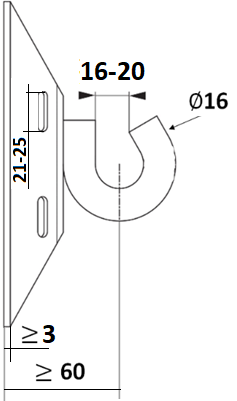 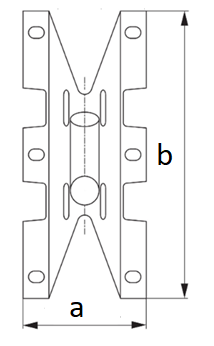 